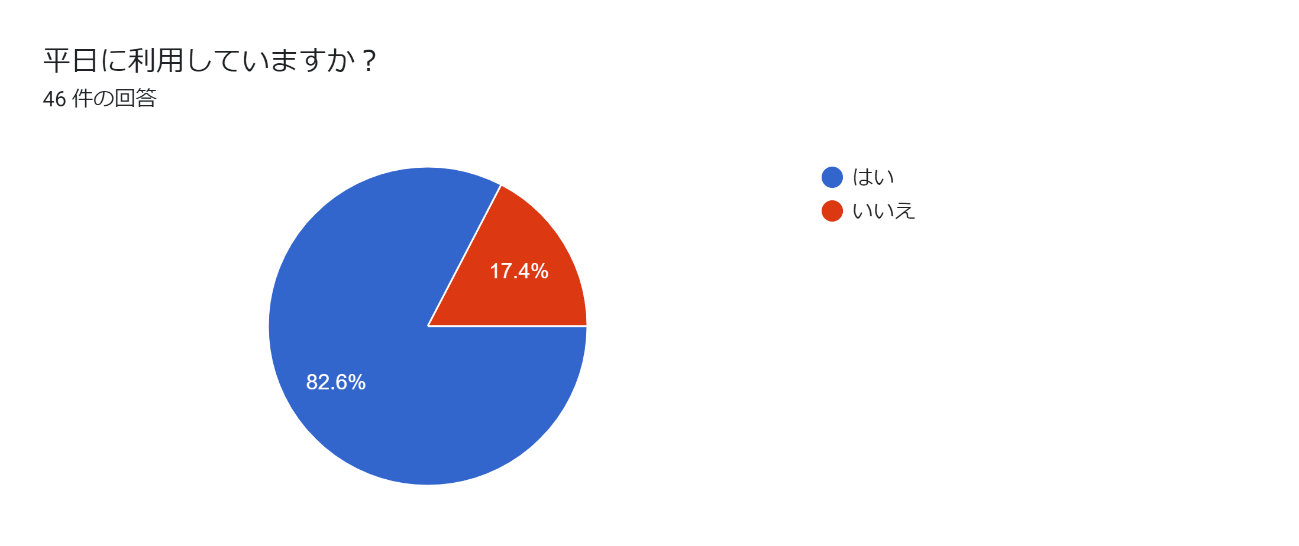 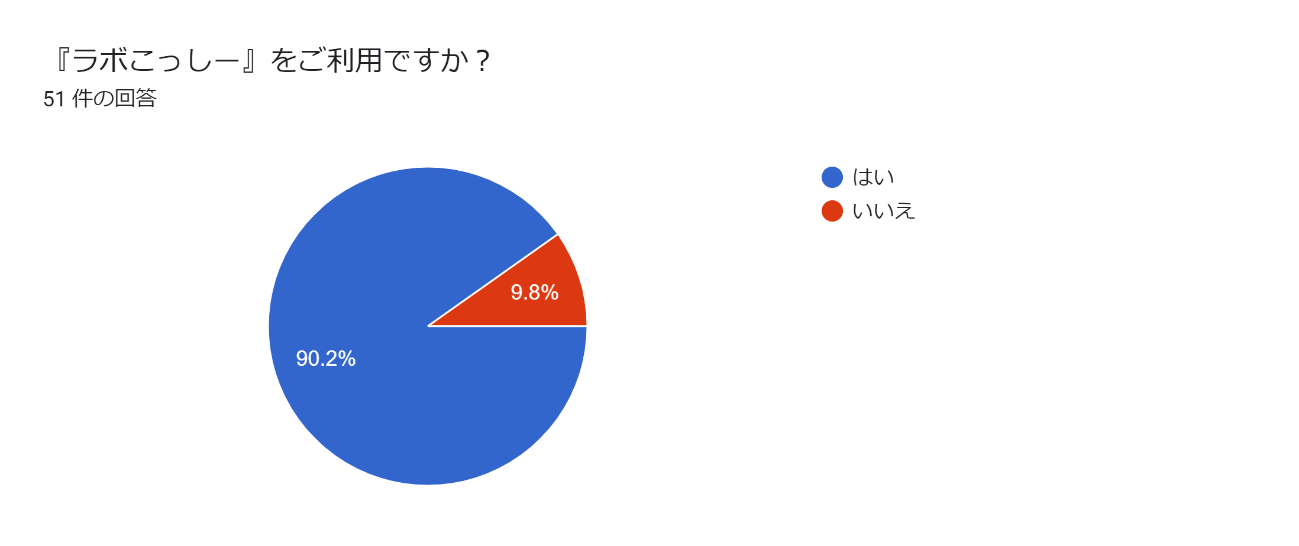 平日に利用している理由を教えてください。仕事をしている為色んな取り組み、人とのか代わり方を身に付けてほしいから週末は自宅で休ませる為たくさんの人とせっしていろいろ経験をして学んでほしいからタブレットゲームから離れさせる為療育、コミュニケーションを学ぶため家で過ごすより、ディに行ったほうが楽しいから。学校が早く終わるので両親が仕事のため生活リズムを作るため。余暇の充実。学校以外の居場所で過ごすことができるように土日はなるべく家族の時間を大切にしたいから。仕事とリフレッシュ取り組む課題によって、利用させてもらってる。学習やお友達とのコミニュケーションがとれるので利用してます。毎日の積み重ねが大事なので放課後のクラブ活動みたいで子どもも満足しているので。仕事があるので家に１人にするのは不安なため生活、仕事能力の向上学校が終わってからの時間を楽しく過ごしてほしいからです放課後の活動を目的としているため平日が好都合の為。部活が忙しく、部活休みの平日を利用している為。放課後の利用が都合が良い休日だと行きたがらないから。本人の療育と、家族以外の人との関わりの場所としてと、母の休憩時間もいただいています。療育の為放課後を有意義に過ごすため。本人の希望本人に良い影響がたくさんある為療育のため。放課後を充実させたい、土曜日に別の用事がある放課後に療育を受け、楽しく過ごすため療育を受けさせる為平日に利用していない理由を教えてください。8 件の回答身体介護が適切なため利用当初、平日利用ができなかったから下校後の利用は時間を考えると無理だと判断したため学校が終わって行っても、殆どプログラムを受けることができないと思うから学校の下校時間が遅いから。下校時間が遅いから学校が遅くて利用時間に間に合わないデイの利用時間と学校の就業時間が合わない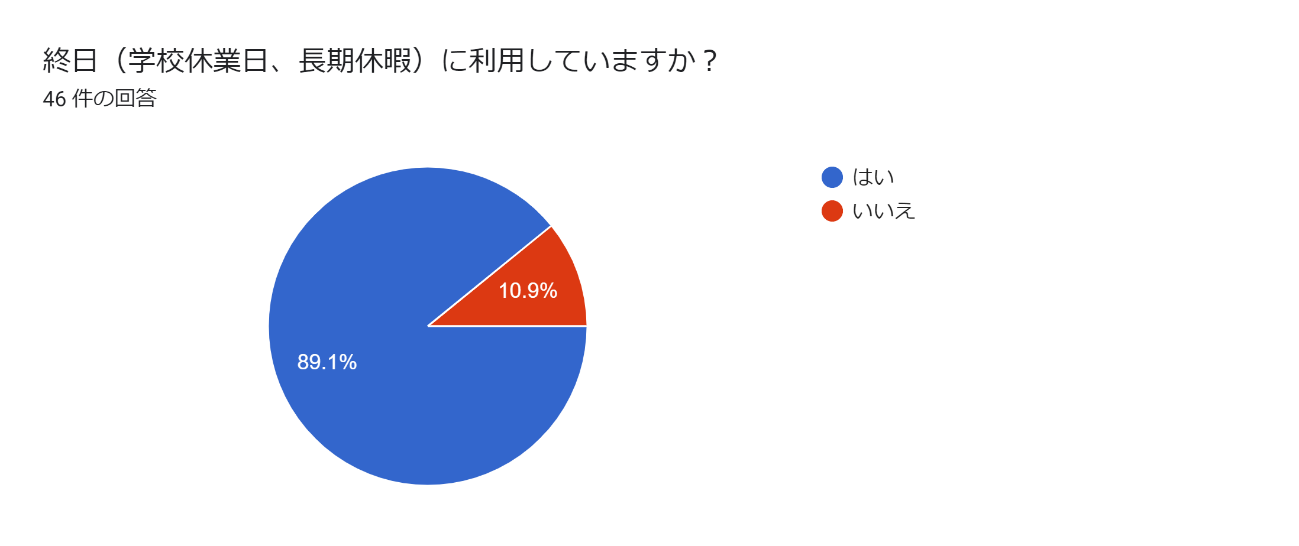 終日に利用している理由を教えてください。色んなプログラムに参加させたいからたくさんの事を学びせいちょうしてほしいから色んな取り組みや体験でたくさんの事を学んでほしいからタブレットゲームから離れさせる為療育、コミュニケーションを学ぶため、また親が働いてるので留守番させるのが心配一日中ゴロゴロするより、デイに行くほうが楽しいから。イベントや仕事がある日に利用している土日は利用していませんが、夏休みなど長期休暇は利用しています。生活リズムを崩さないため。家にいるよりも楽しく過ごせるため学校が休みでもスケジュールにそって過ごすため終日ならではのプログラムがあるから。仕事をしている為１日を通して見通しが立つので子どもが安定して過ごすことができるから取り組む課題によって、利用させてもらってる。お家だと退屈していてラボこっしーさんで過ごすとお勉強もできお友達と楽しく過ごせるので利用してます。家にいると刺激がないので長期休暇は、朝からスタッフの方がしっかり療育していただいて、大変助かっているので。仕事の日もあるので仕事があるため家だとダラダラしていて、怠けるから。プログラムが充実しているから運動不足解消平日とは違ったプログラム、調理など参加できる為。自宅で長時間1人でいることが困難なため。時間を持て余すと、行き先も告げずに外出してしまう。夏休みや冬休みの時は用事を済ませたりする時などに利用しています。療育の機会と、母自身の活動時間の確保として療育の為滞在時間が長いので、プログラムを充分受けられると思うから終日有意義に過ごすため。自宅以外ですごし、社会性等身につけたいから。自宅以外で過ごす場が欲しいから。本人の希望利用回数が少ないため、利用可能な日に集中して複数のカリキュラム（運動＋思考＋ライフスキル等）をこなすため平日に行けないから本人に良い影響がたくさんある為家にいても上の子達の都合に振り回されがちだから。生活リズムを崩さないため療育を受け余暇を楽しく過ごすため療育を受けさせる為終日に利用していない理由を教えてください。週末は自宅で休ませる為家族で過ごしたい　休ませたい　楽しませたい家族で過ごしたいためです部活がある為。てんかんがあり、長時間預ける事に不安があるため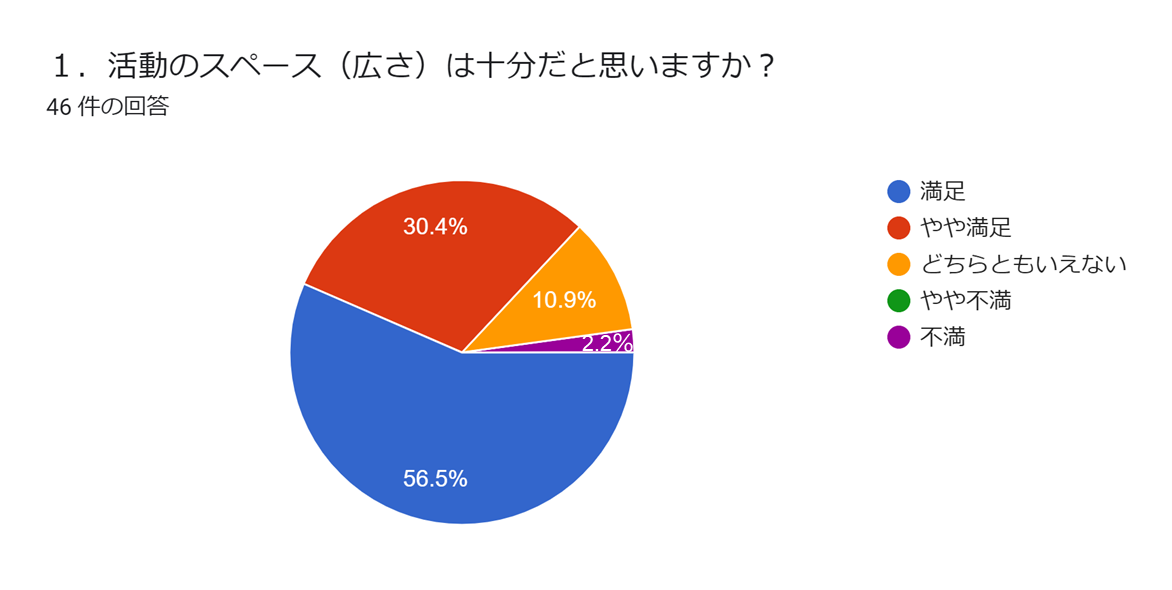 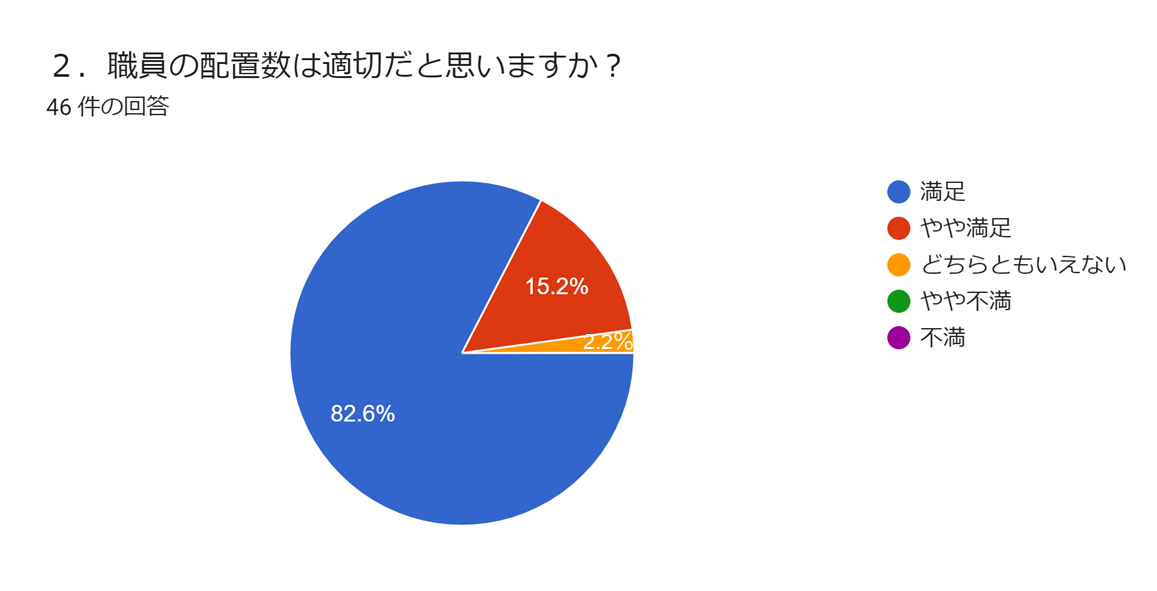 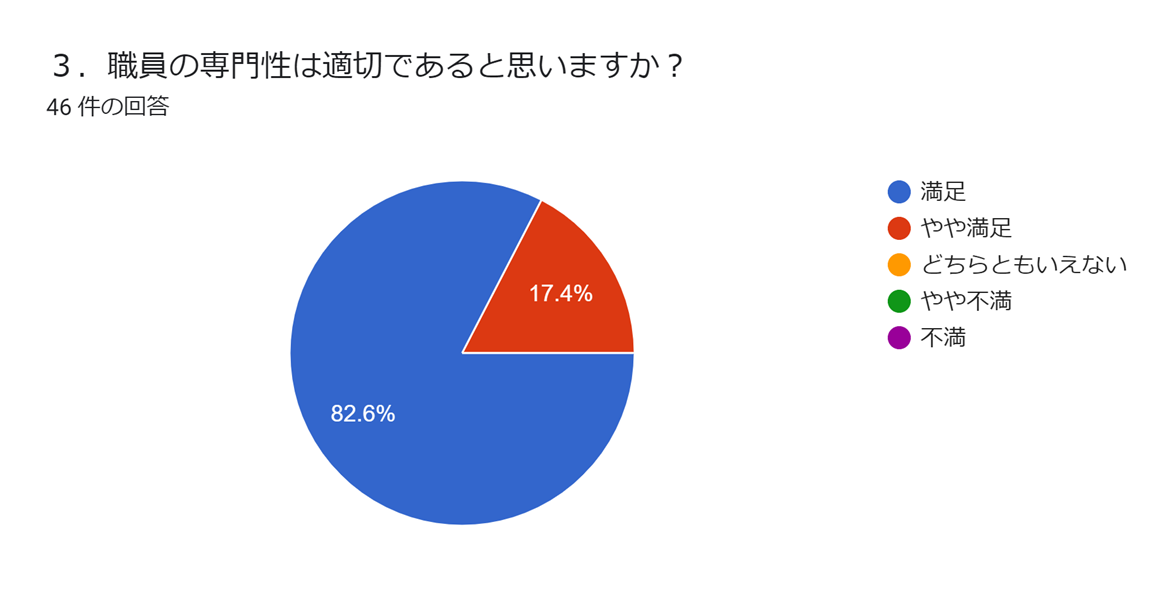 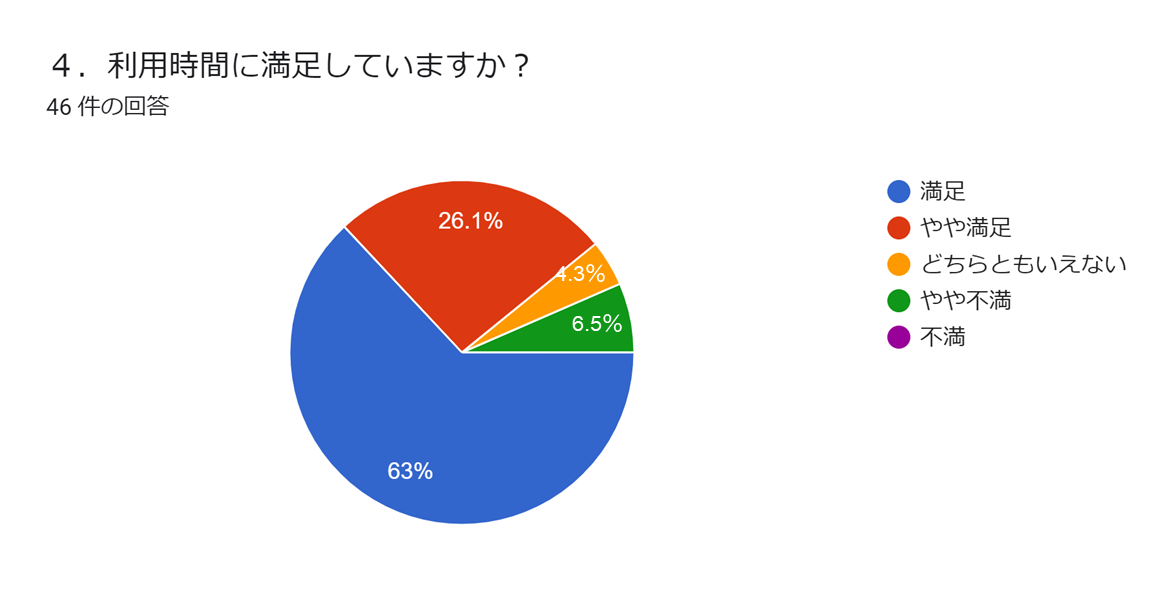 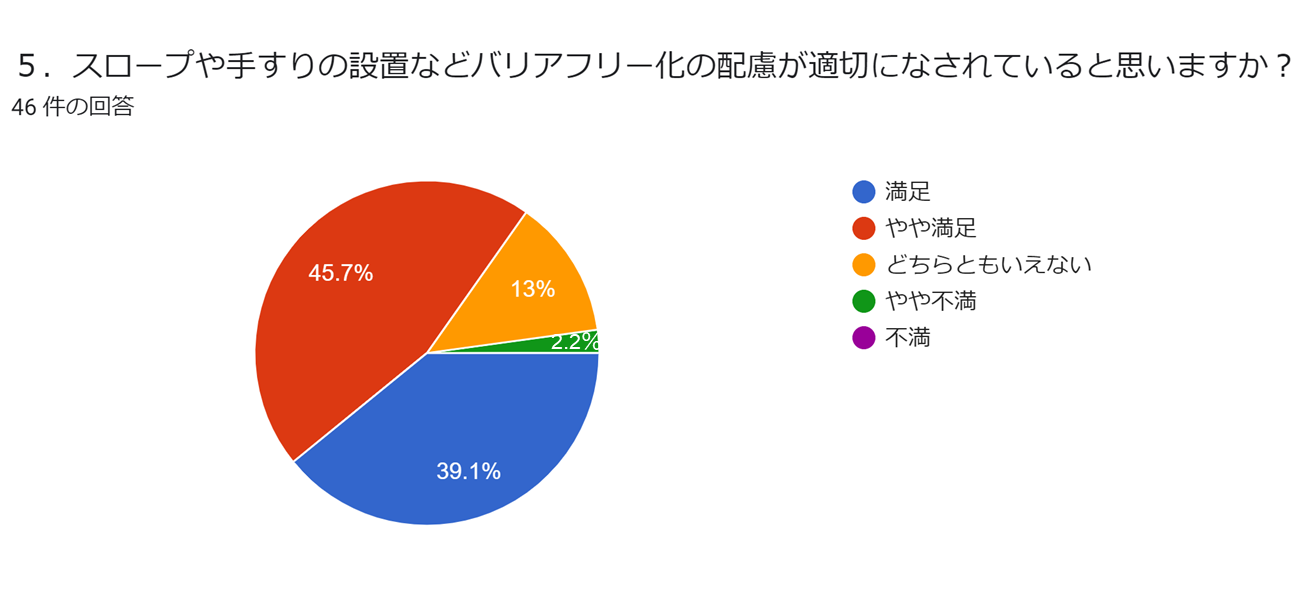 「環境・体制整備」について意見・要望・不満・改善点等ありましたら入力してください。今までと変わらずでいいです今のままで十分満足しています。現在我が子は11～15時半に利用しています。 我が子の場合きちんとポイントを押さえた支援が大事なわけで、長々関われば関わるほどプラスとも勿論思ってません。今の時間帯がいかんと思わないし、開始前終了後にも子どもとの関わりのための業務をなさってるとは思ってます。 ただ、アンケートに書いてある『利用時間9:30～18:00』という表現が大分違うんじゃない？と思います。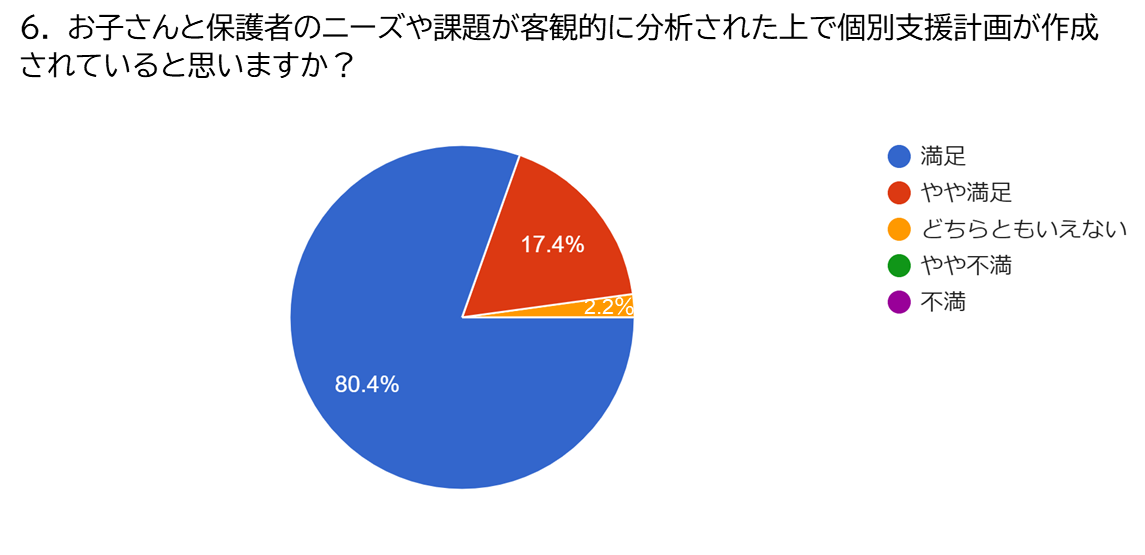 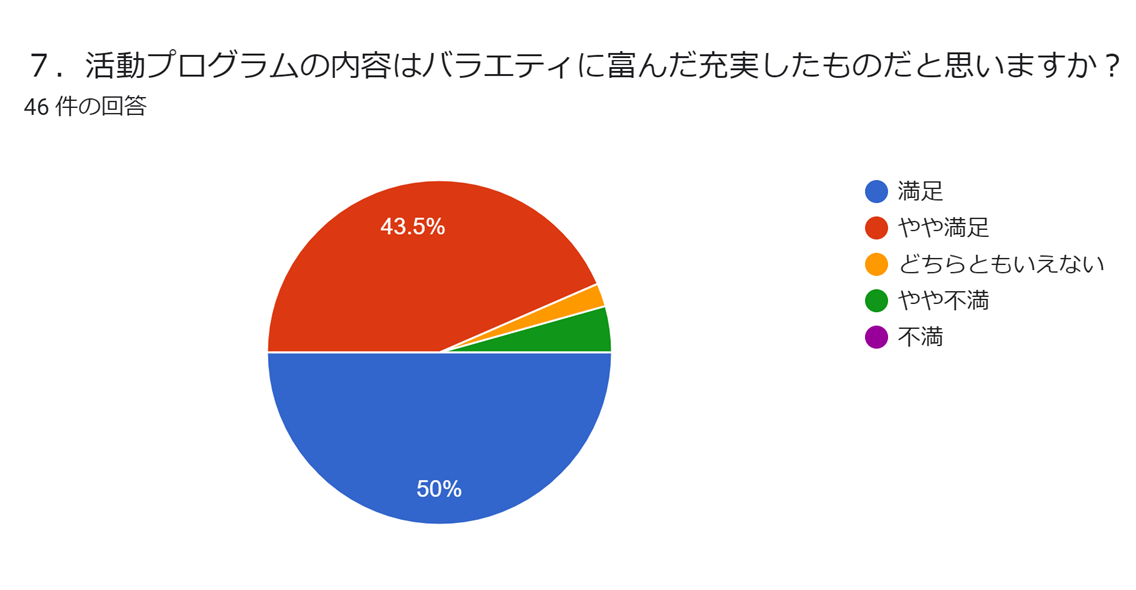 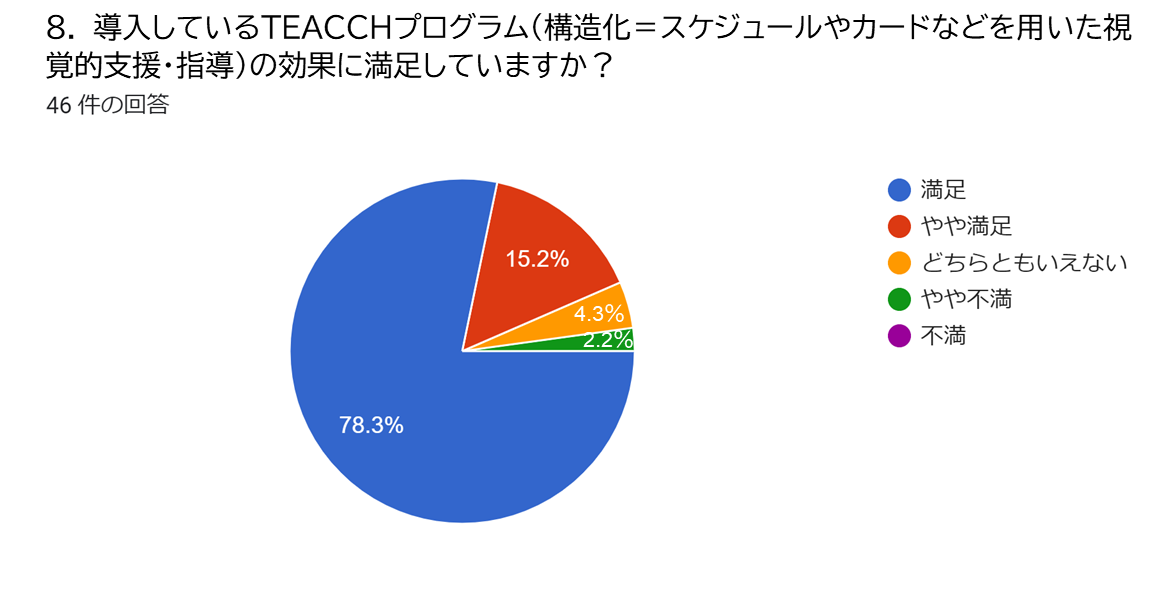 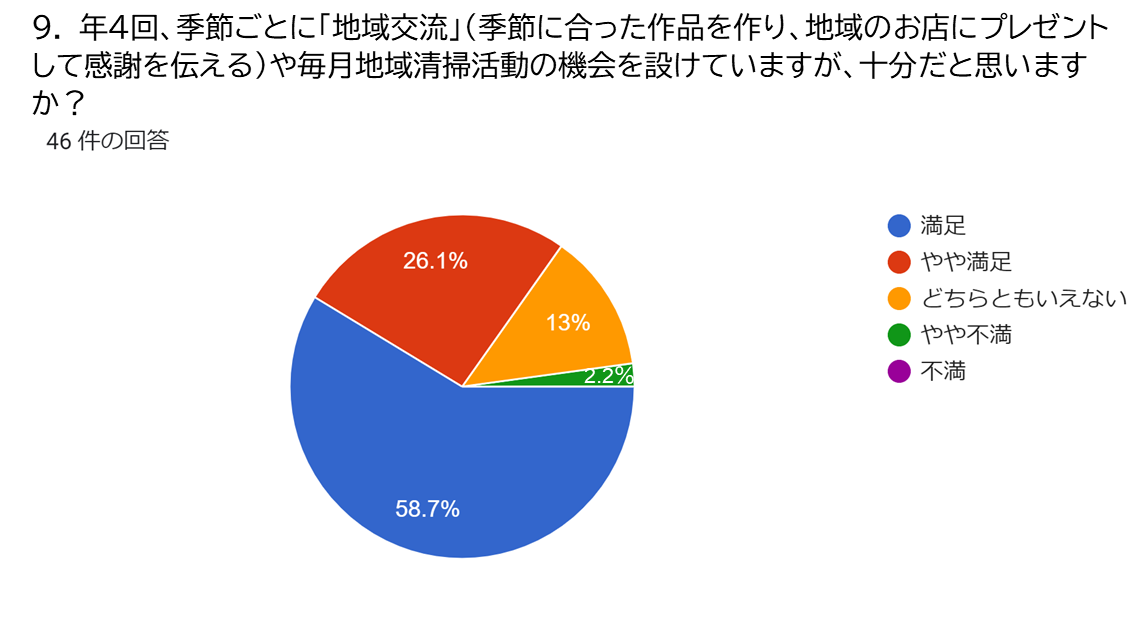 「適切な支援の提供」について意見・要望・不満・改善点等ありましたら入力してください。ハックのスタッフさんの支援にはいつも感心させられています。ありがたいです。支援提供時間が短いのでは？と思う。 送迎をしていただけるのはありがたいのですが、お迎えが終わって事業所に到着する時間、送りのために出発する時間が保護者にはわからないので、実質、どれくらいの時間、支援が受けられているのかが不明。 活動プログラムの内容が、生活支援が主で、就労支援プログラムが少ないように思う 活動プログラムの内容を学年別などに分けて行ったり、同じ内容でも、課題を学年別に与えるなどするとよいのではと思う。家で困った行動をどこまで相談できるものかよくわからないです。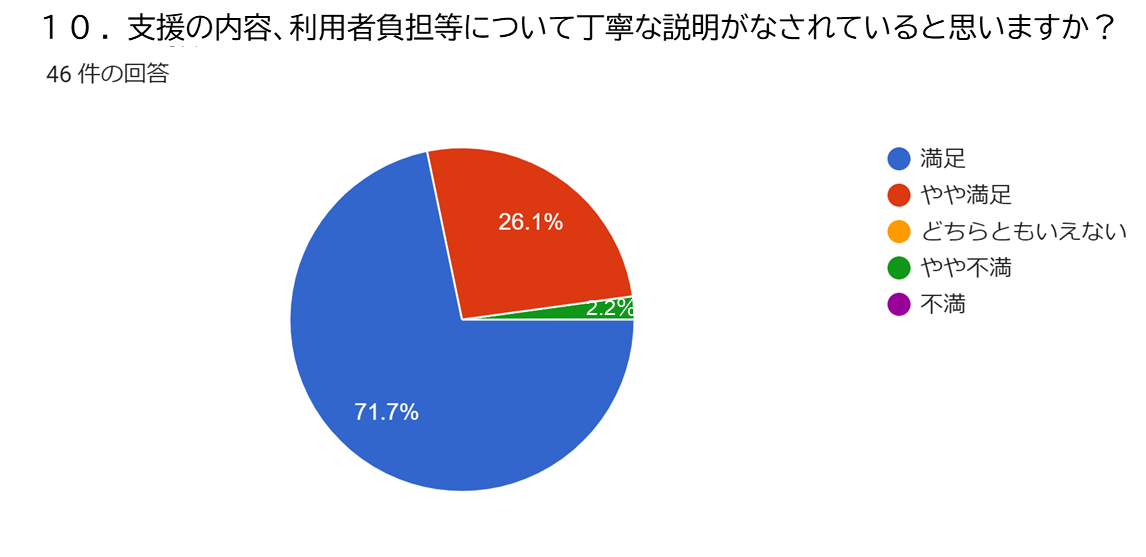 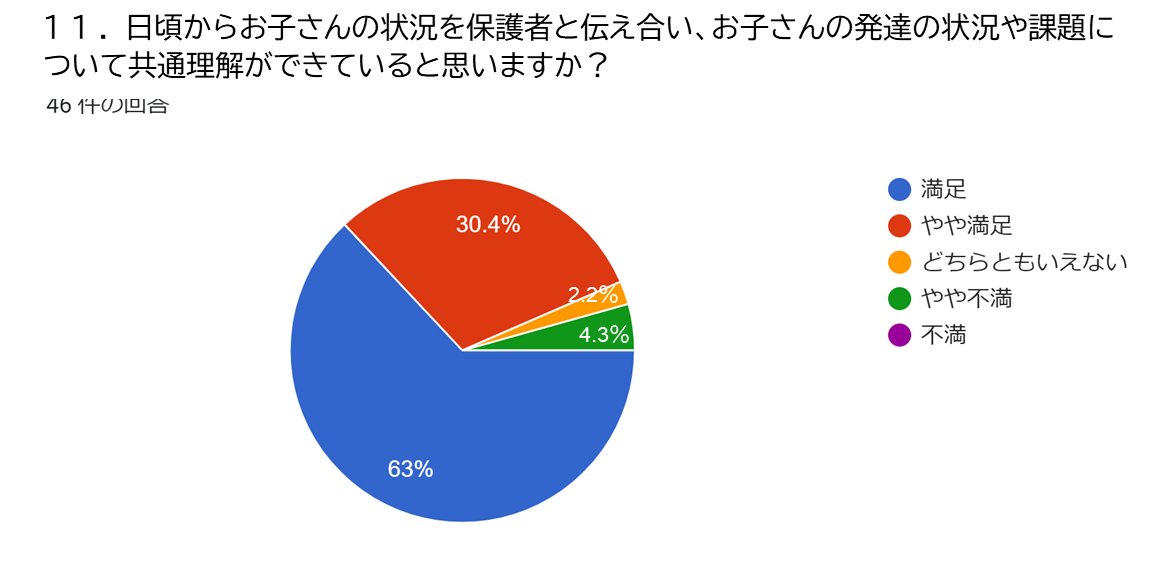 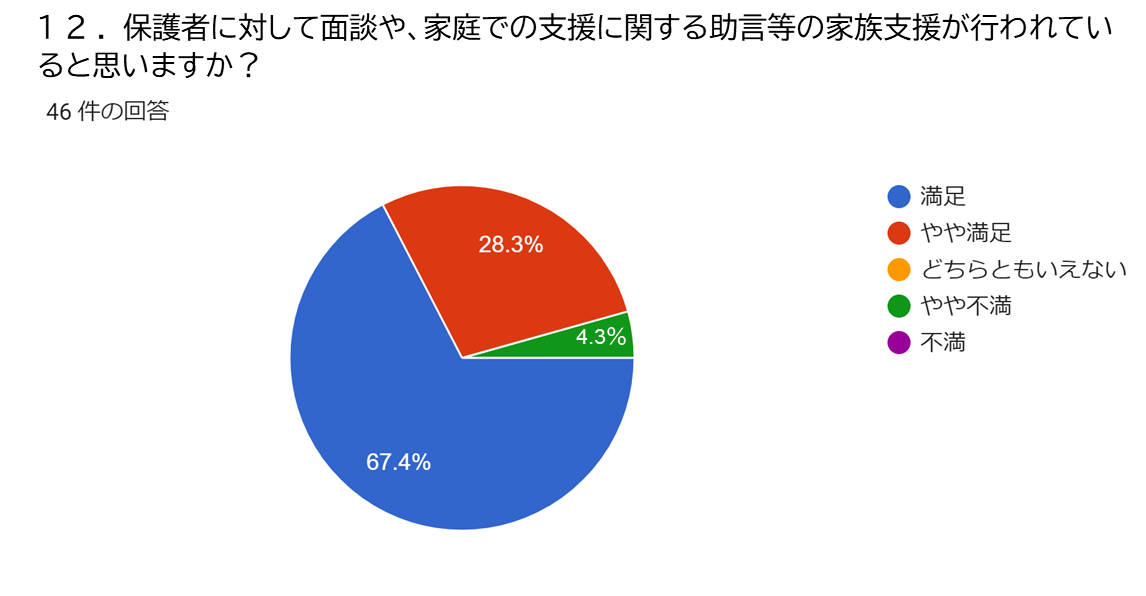 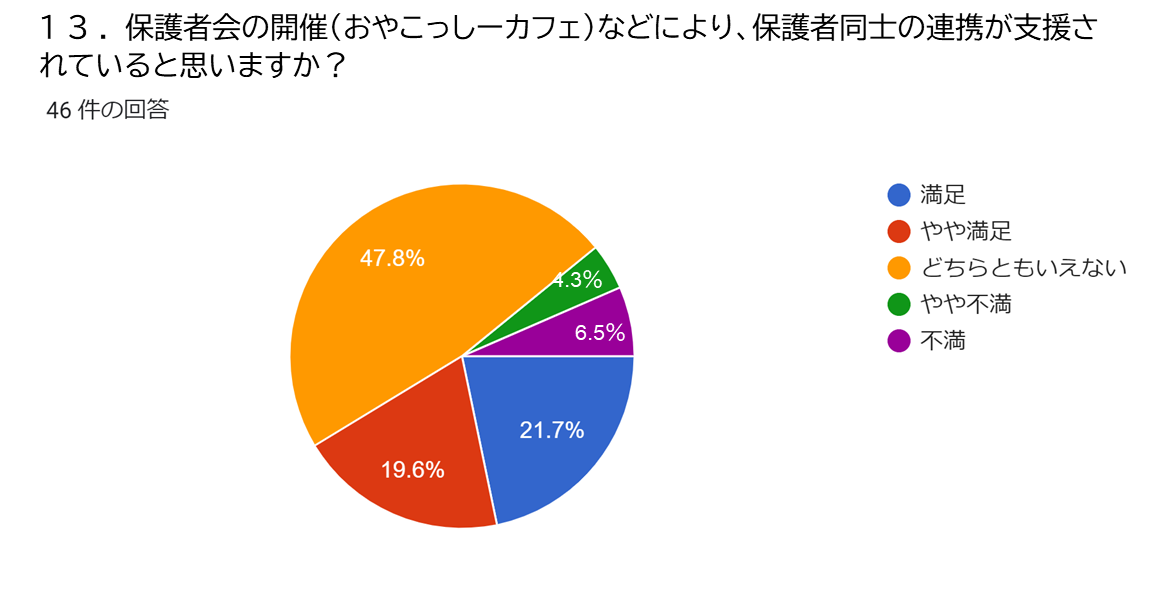 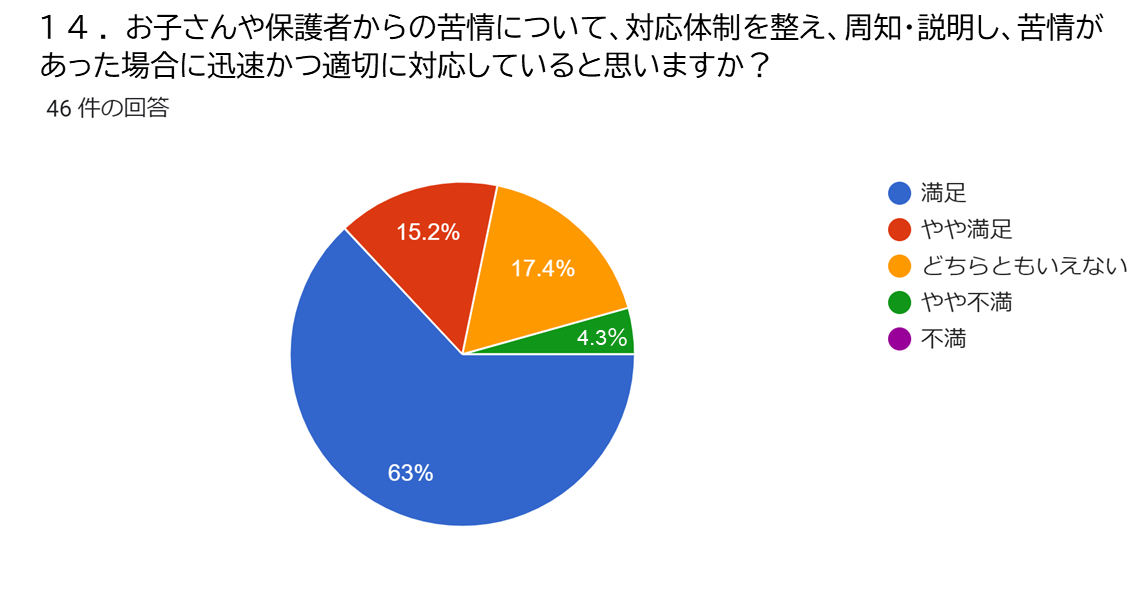 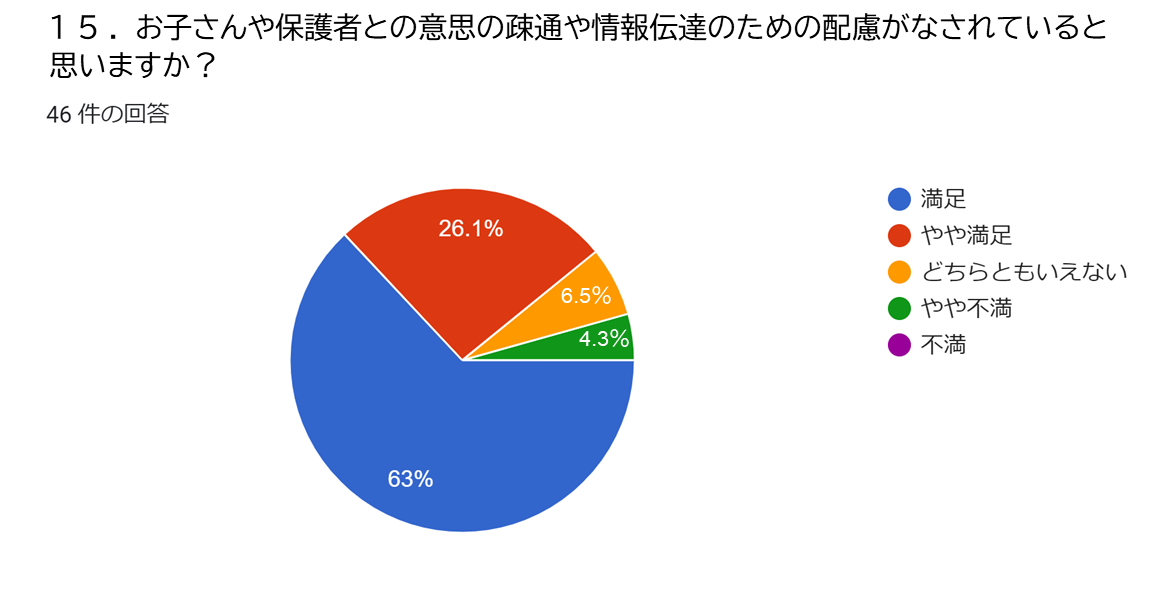 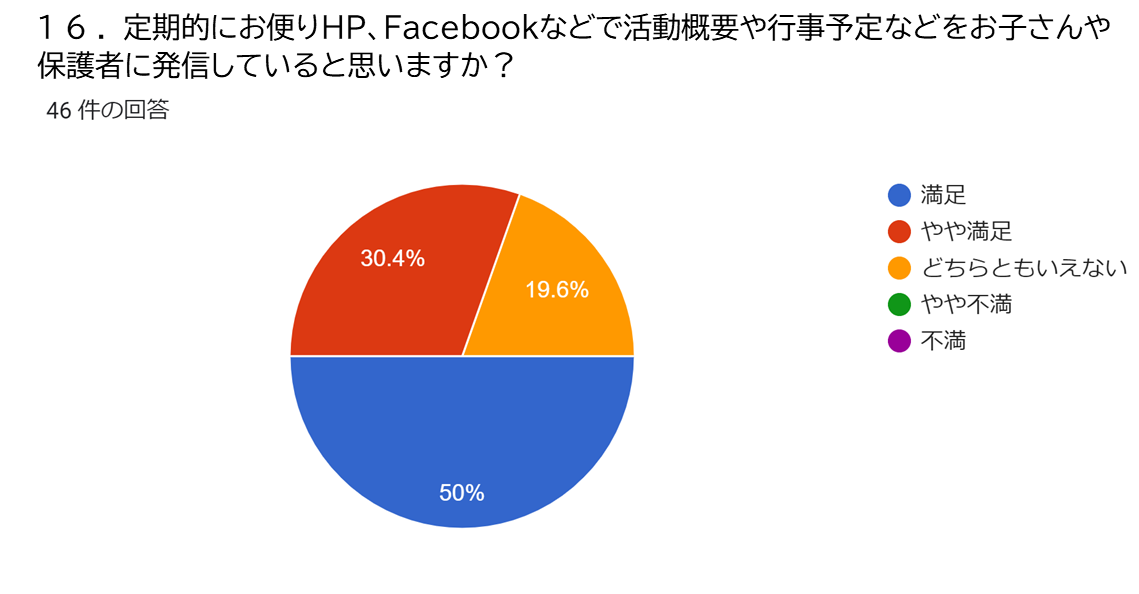 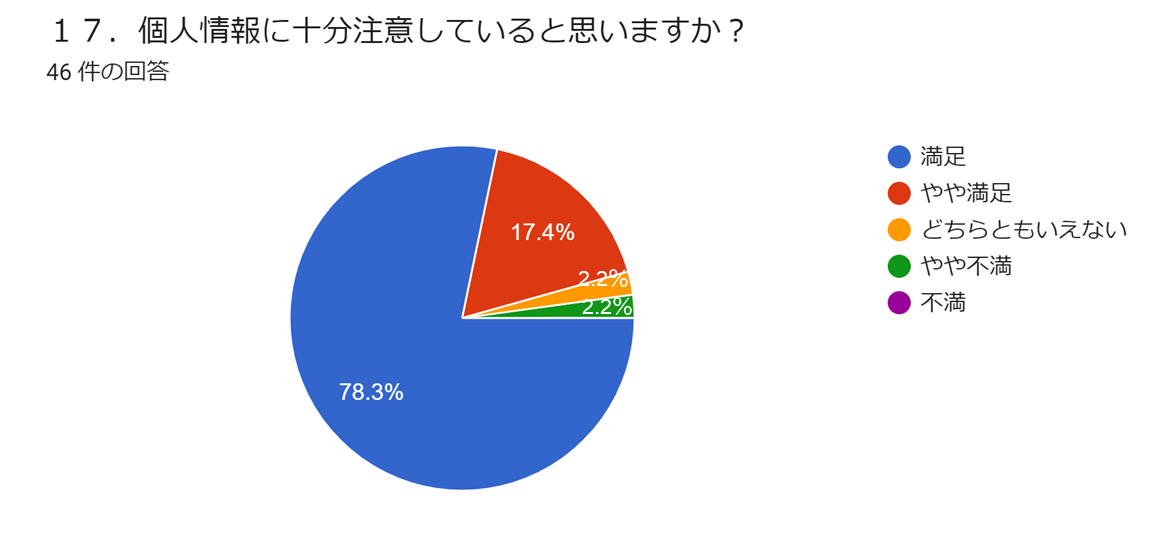 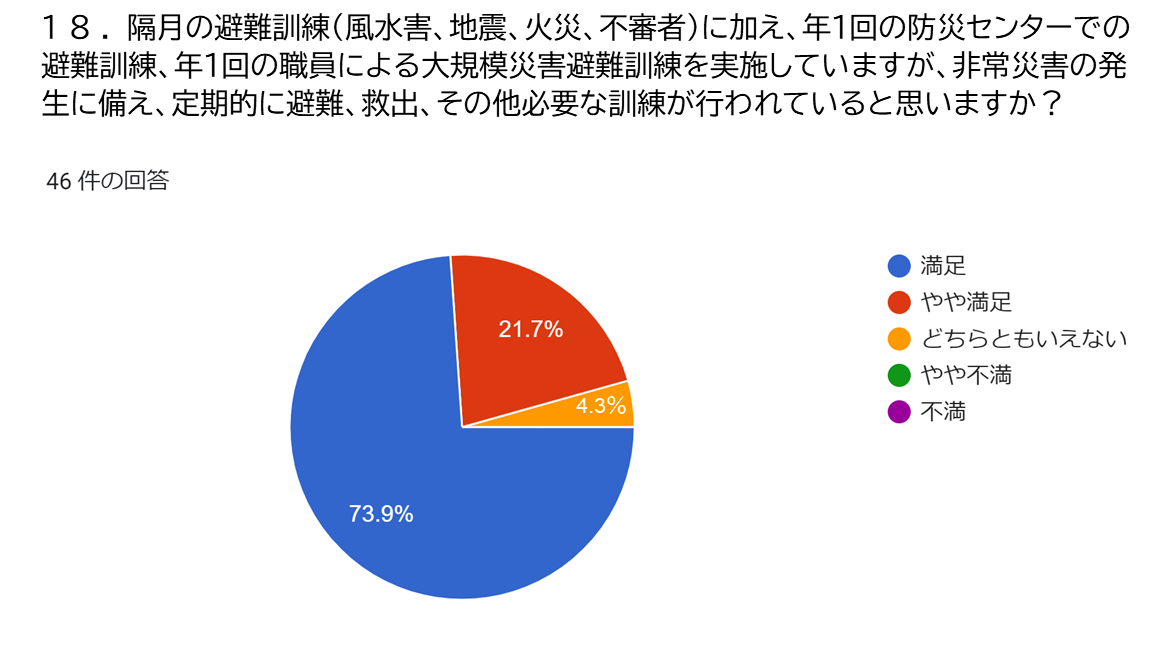 保護者への説明」について意見・要望・不満・改善点等ありましたら入力してください。いつも細かく対応して頂きいてます「どちらでもない」を選択した2項目については、まだ未経験のためそのような選択をしました。今のままで十分です。保護者会の開催は、特になくても大丈夫だと思います。保護者会の開催は、特になくても大丈夫です。お便りメールの写真で、違う利用者のお子さんの写真が送られてきた事があったのでダブルチェックなどできたらいいのかなと思いました。半年に１回目の面談の時ぐらいしか、ゆっくり話ができない。スタッフの方々とあまりコミュニケーションがとれていないように思う。 送迎の際にでも(時間があまりないとは思いますが)一言、「気になることはないですか」と声をかけて欲しい。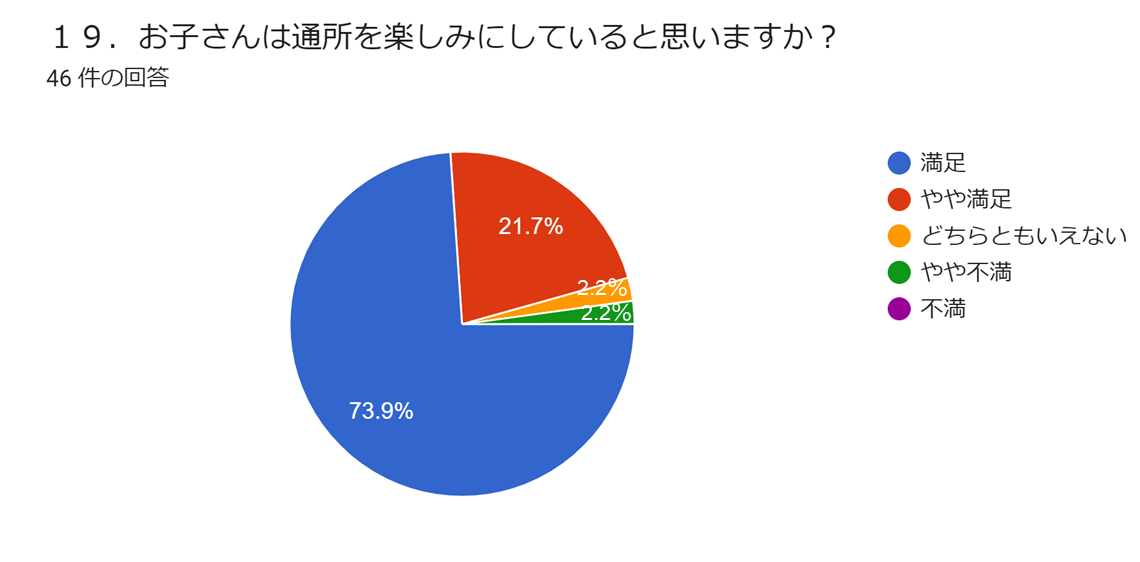 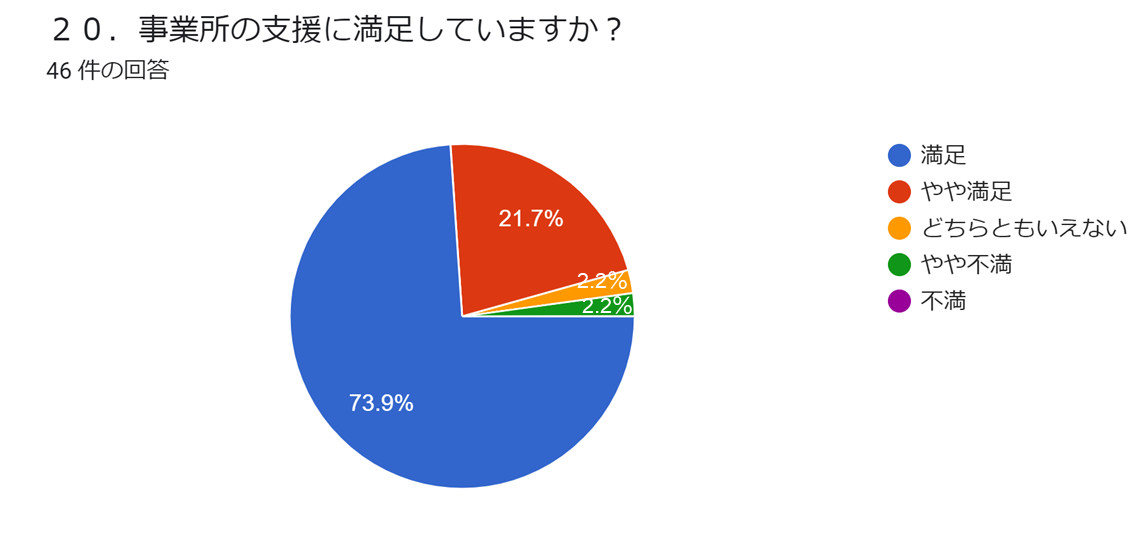 「満足度」について意見・要望・不満・改善点等ありましたら入力してください。毎回利用を楽しみにしています親も子も100％満足です。土曜日、長期休暇のときの早朝送迎がなくなったこと。学年別で支援がもう少し細かく分かれているといいと思う本人はいつもヤル気なさそうに行くんですが、充実したことができているのではないかなと思います。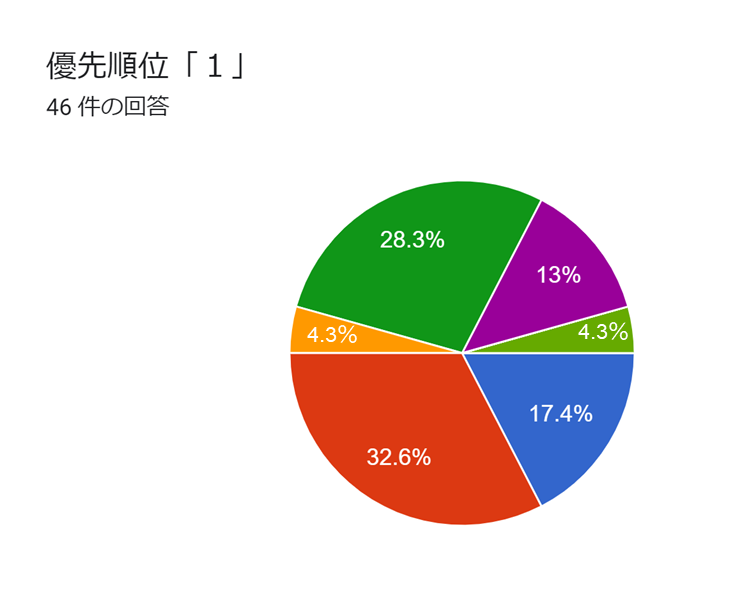 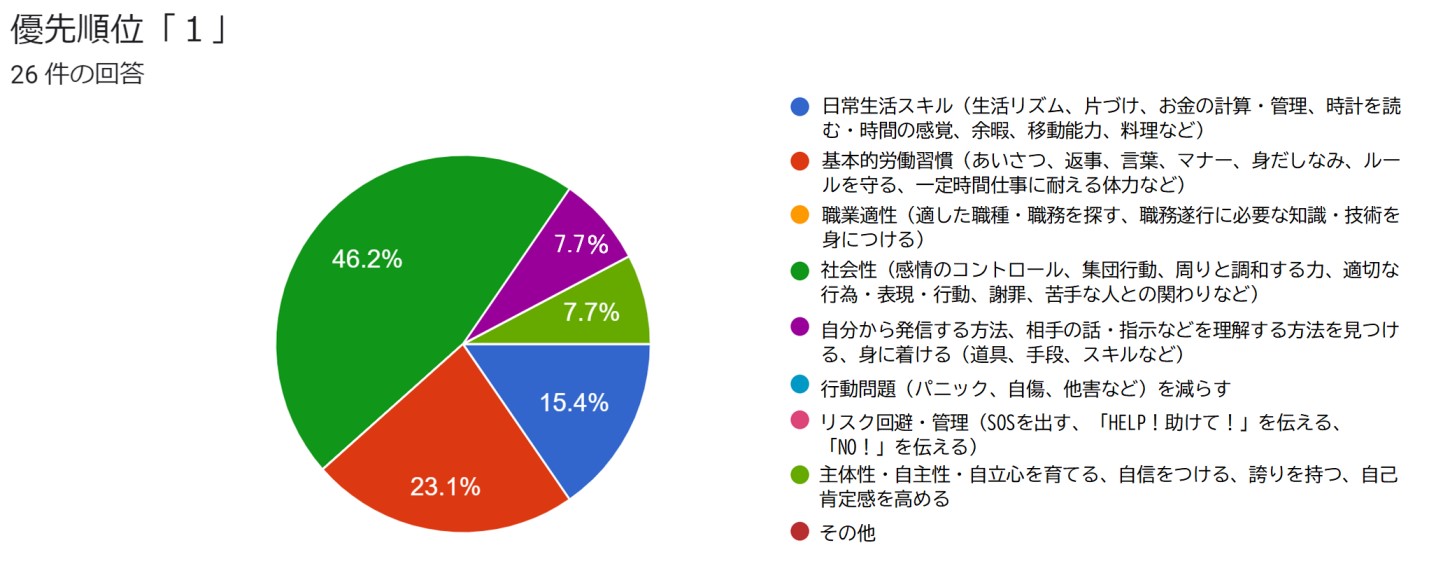 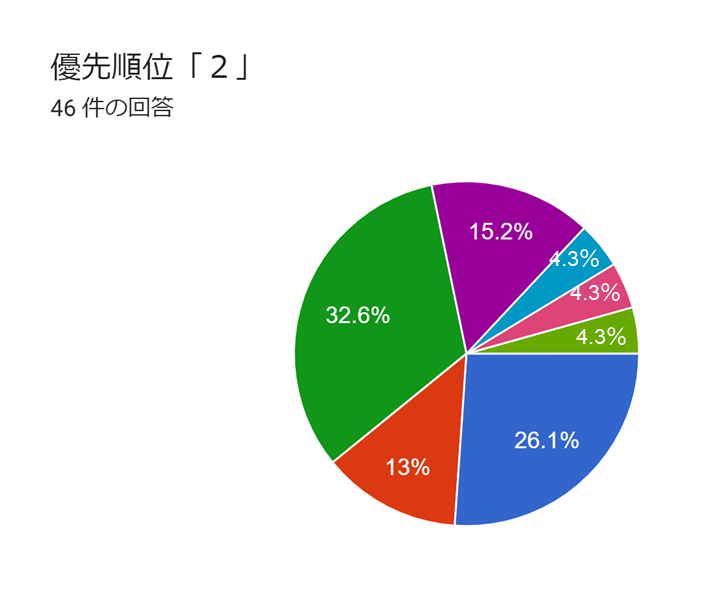 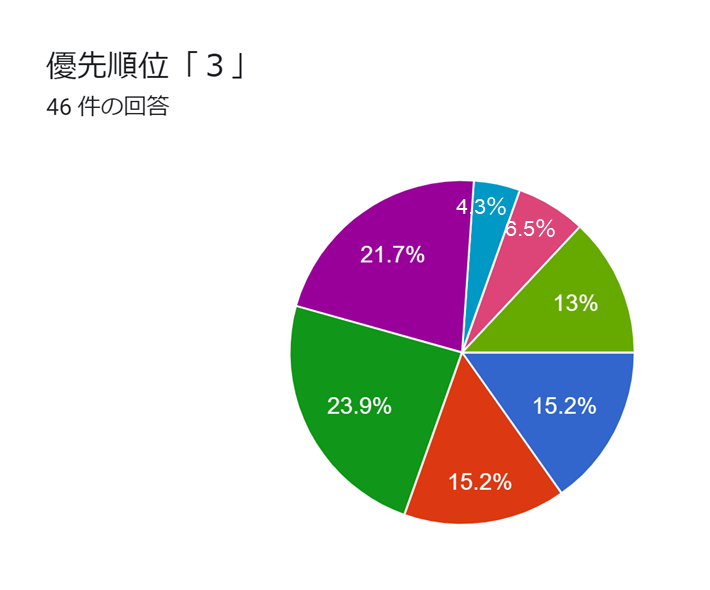 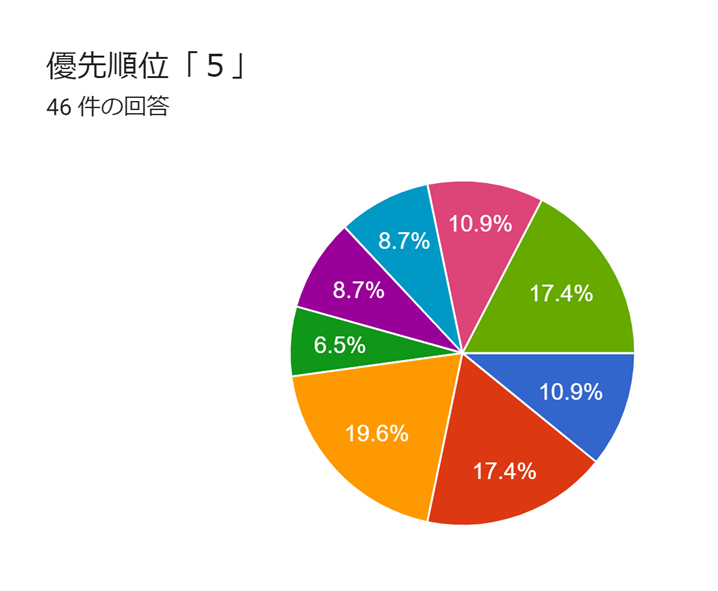 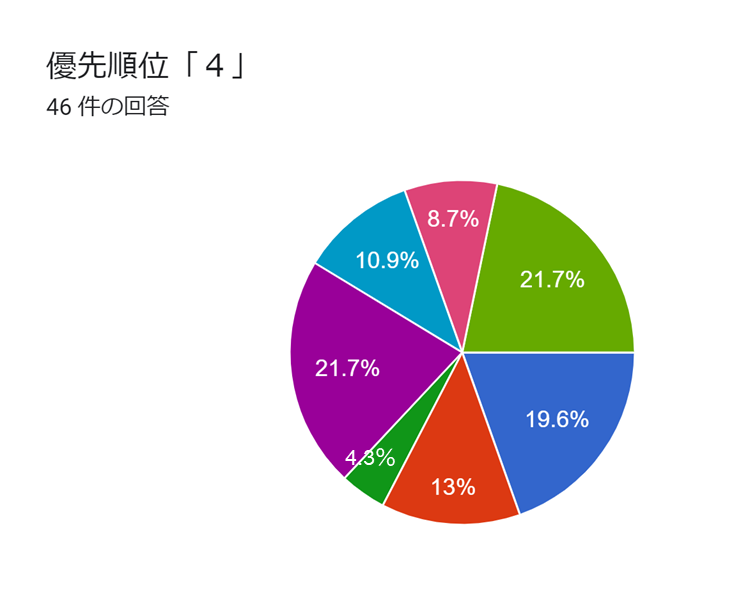 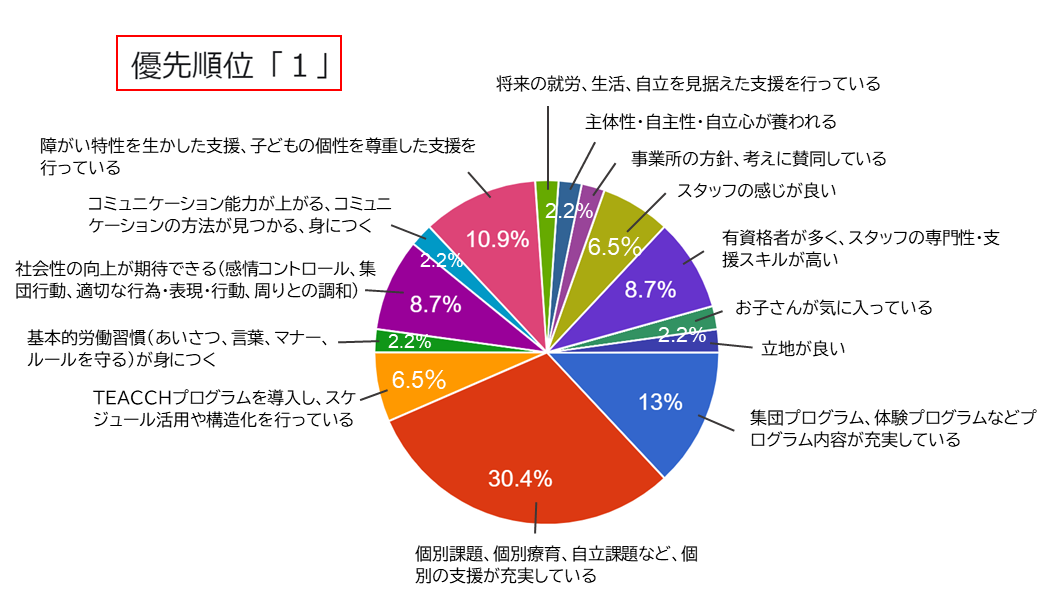 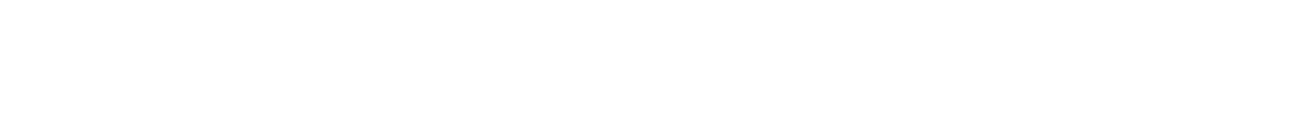 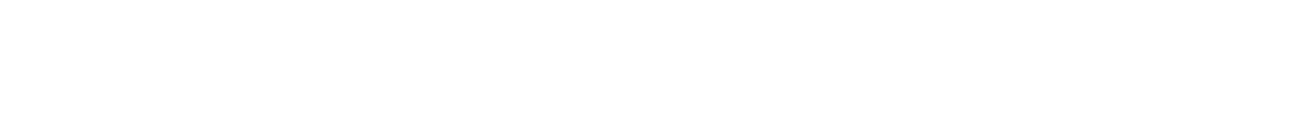 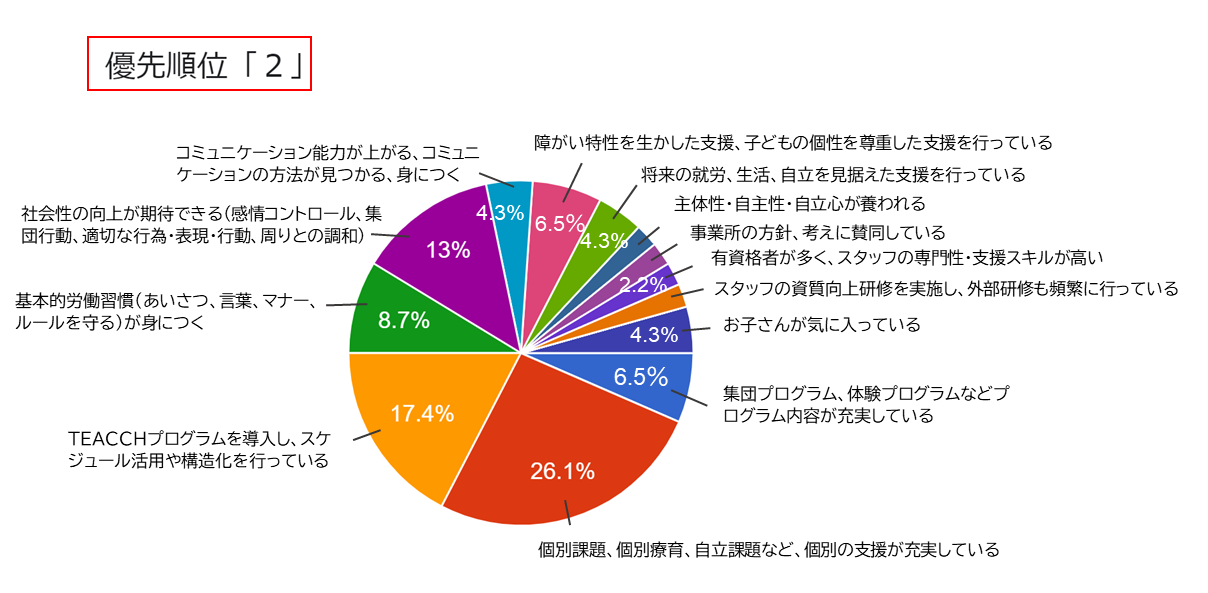 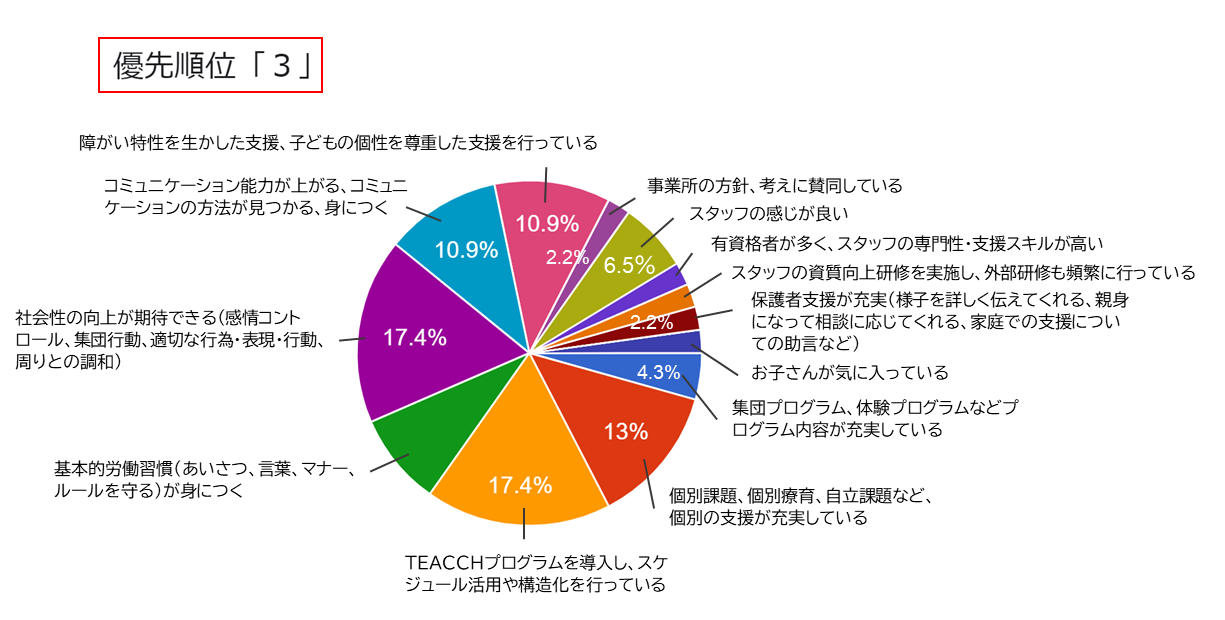 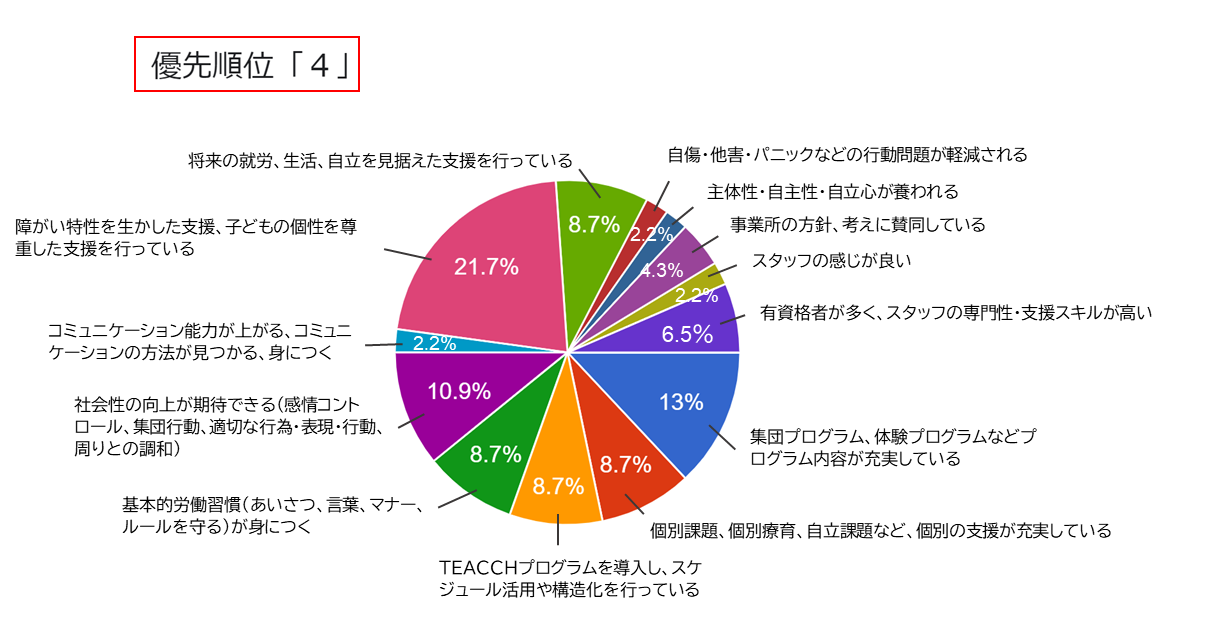 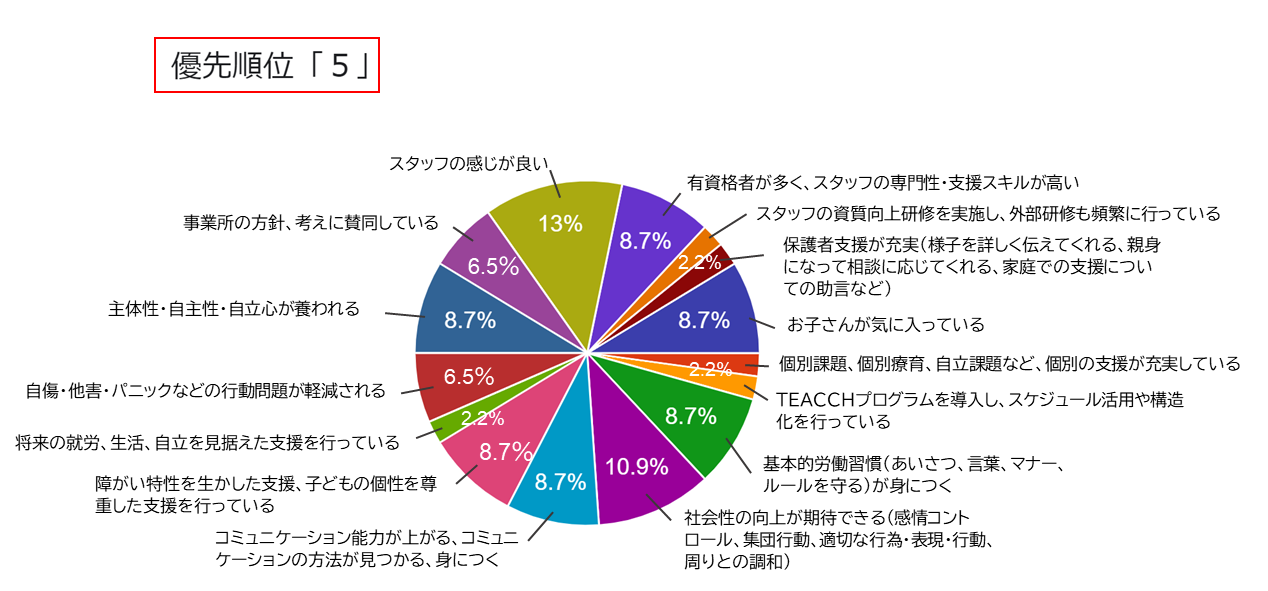 ２．ラボこっしーに求めるもの、やってほしいこと、導入してほしいプログラム等があればご入力ください。ゆるい筋トレ機能訓練をもっと増やしてほしい希望制で就労体験プログラム、事業所見学会 学校から、「今できていることの精度を上げて」と言われているので、チェックを厳しくして欲しい 例)おやつのセッティングをする時に、同じ向き、置き方に注意するなど保護者間の交流を希望します